 MANIC MONDAYS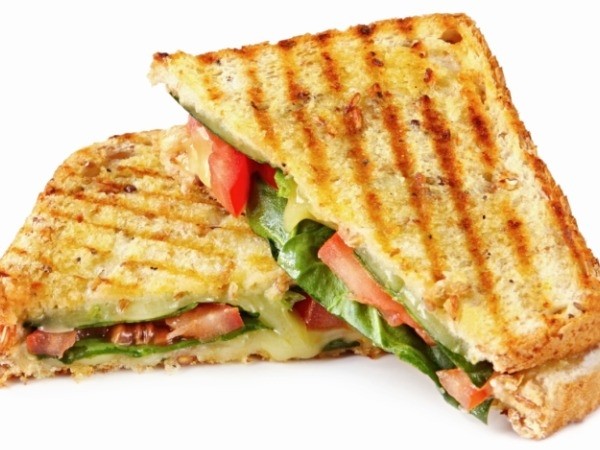 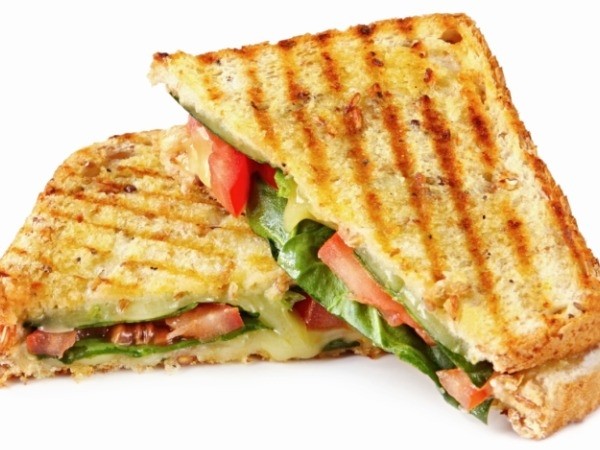 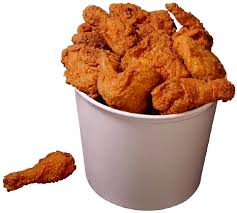 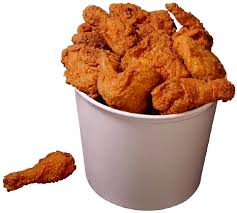 Starting Monday, October 23rd and will continue every Monday until November 27th which will be the last Monday.We will calm your manic Monday and treat you to dinner, if you treat yourself to ISTEP/ECA Practice!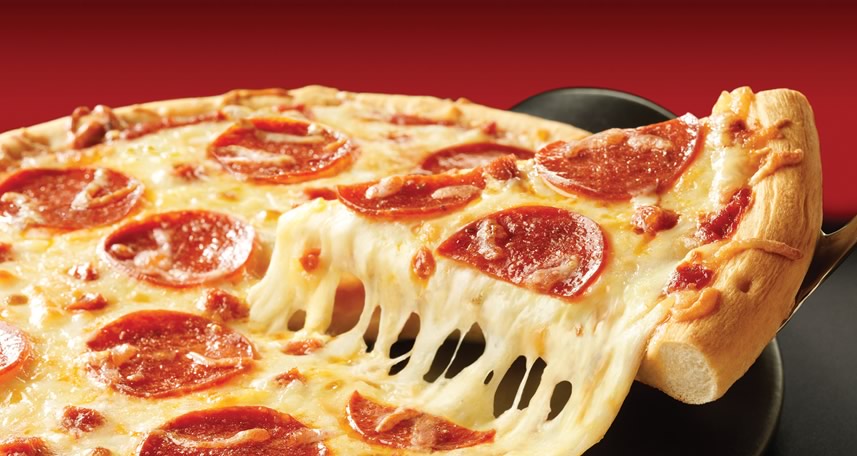 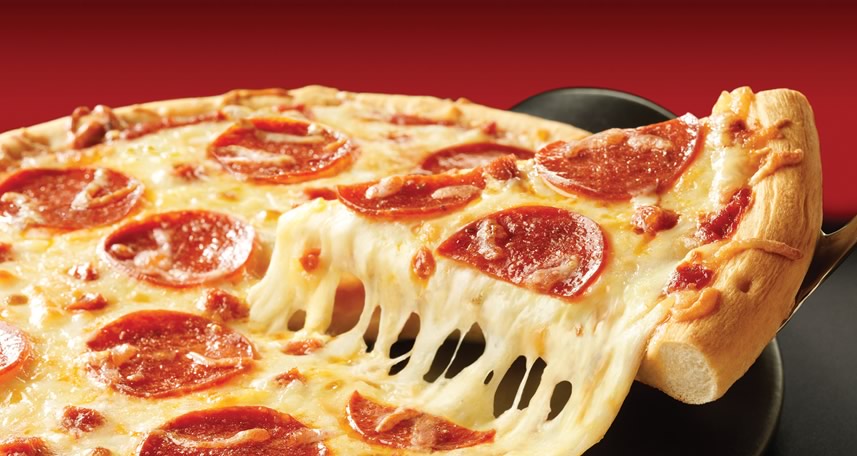 